26η ΠΡΟΣΚΛΗΣΗ ΣΥΓΚΛΗΣΗΣ ΟΙΚΟΝΟΜΙΚΗΣ ΕΠΙΤΡΟΠΗΣΚαλείστε να προσέλθετε σε τακτική συνεδρίαση της Οικονομικής Επιτροπής, που θα διεξαχθεί στο Δημοτικό Κατάστημα την 04η του μηνός Ιουνίου έτους 2020, ημέρα Πέμπτη και ώρα 12:30 για την συζήτηση και λήψη αποφάσεων στα παρακάτω θέματα της ημερήσιας διάταξης, σύμφωνα με τις σχετικές διατάξεις του άρθρου 75 Ν.3852/10, όπως αντικαταστάθηκε από το άρθρο 77 του Ν.4555/18 και ισχύει :1. Έγκριση δαπάνης απολογιστικά για την προμήθεια ειδών αντιμετώπισης των εκτάκτων αναγκών πολιτικής προστασίας  από την πανδημία του ιού COVID-19 (κορονοϊός)2. Έγκριση απόδοσης λογαριασμού χρηματικού εντάλματος προπληρωμής και  απαλλαγή του  υπολόγου υπαλλήλου3. Σύσταση επιτροπής διεξαγωγής διαγωνισμού για την διενέργεια συνοπτικού διαγωνισμού του έργου:  ««ΔΗΜΙΟΥΡΓΙΑ ΧΩΡΟΥ ΥΠΑΙΘΡΙΑΣ ΑΝΑΨΥΧΗΣ ΚΑΙ ΑΘΛΟΠΑΙΔΙΩΝ ΣΤΗΝ ΔΑΣΙΚΗ ΠΕΡΙΟΧΗ ΤΟΥ ΠΑΡΕΚΚΛΗΣΙΟΥ ΑΠΟΣΤΟΛΩΝ ΠΕΤΡΟΥ & ΠΑΥΛΟΥ ΣΤΟΝ ΟΙΚΙΣΜΟ ΚΑΛΟΝΕΡΙΟΥ ΤΚ ΜΕΓΑΡΧΗΣ»» δαπάνης εργασιών 60.000,00 ευρώ με ΦΠΑ4. Έγκριση Πρακτικού 2 της Επιτροπής διενέργειας του ανοιχτού ηλεκτρονικού διαγωνισμού επιλογής αναδόχου για την κατασκευή του έργου «ΑΝΑΠΛΑΣΕΙΣ ΚΑΙ ΒΕΛΤΙΩΣΗ ΥΠΟΔΟΜΩΝ Τ.Κ. ΑΓΡΕΛΙΑΣ», προϋπολογισμού 80.000,00€5. Συγκρότηση επιτροπών παραλαβής έργωνΠίνακας Αποδεκτών	ΚΟΙΝΟΠΟΙΗΣΗ	ΤΑΚΤΙΚΑ ΜΕΛΗ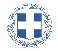 ΕΛΛΗΝΙΚΗ ΔΗΜΟΚΡΑΤΙΑ
ΝΟΜΟΣ ΤΡΙΚΑΛΩΝΔΗΜΟΣ ΤΡΙΚΚΑΙΩΝΔ/ΝΣΗ ΔΙΟΙΚΗΤΙΚΩΝ ΥΠΗΡΕΣΙΩΝΤΜΗΜΑ ΔΙΟΙΚΗΤΙΚΗΣ ΥΠΟΣΤΗΡΙΞΗΣΓραμματεία Οικονομικής ΕπιτροπήςΤρίκαλα, 28 Μαΐου 2020
Αριθ. Πρωτ. : 14222ΠΡΟΣ :  1.Τα μέλη της ΟικονομικήςΕπιτροπής (Πίνακας Αποδεκτών)(σε περίπτωση κωλύματος παρακαλείσθε να ενημερώσετε τον αναπληρωτή σας).Ο Πρόεδρος της Οικονομικής ΕπιτροπήςΨύχος ΚωνσταντίνοςΑντιδήμαρχοςΨύχος ΚωνσταντίνοςΒότσιου - Μακρή ΠαρασκευήΑναστασίου ΒάιοςΚοτρώνη-Μπαλοδήμου ΓεωργίαΚωτούλας ΙωάννηςΠαζαΐτης ΔημήτριοςΑλεστά ΣοφίαΒασταρούχας ΔημήτριοςΚαΐκης ΓεώργιοςΔήμαρχος & μέλη Εκτελεστικής ΕπιτροπήςΓενικός Γραμματέας  Δ.ΤρικκαίωνΑναπληρωματικά μέλη Ο.Ε. 